OFFICIAL SCHEDULE                                                                                                                                    Queenstown & Grahamstown Weekend 2015Queenstown & Grahamstown Weekend 2015Queenstown & Grahamstown Weekend 2015CLOSING DATE: 19th August 2015
 VENUE:  PJ Olivier High School, Somerset Street, GrahamstownCLOSING DATE: 19th August 2015
 VENUE:  PJ Olivier High School, Somerset Street, GrahamstownCLOSING DATE: 19th August 2015
 VENUE:  PJ Olivier High School, Somerset Street, Grahamstown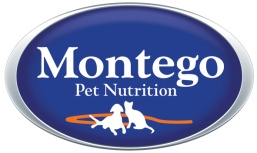 Queenstown Kennel ClubGrahamstown Kennel ClubDate05 September 201506 September 2015JUDGING TIMES09:00am; Child/Jun 08:3008:00am; Child/Jun 07:30GUNDOG GROUPDR. H. ROLFESMISS J. BROWNINGJackieHERDING GROUPMR. G. ROBINSONDR. H. ROLFESHOUND GROUPDR. H. ROLFESMISS J. BROWNINGJackieTERRIER GROUPMR. A.J. AUSTENMRS. T.M. EBERHARDTTOY GROUPMISS J. BROWNINGJ browningMRS. T.M. EBERHARDTUTILITY GROUPMR. G. ROBINSONDR. H. ROLFESWORKING GROUPMRS T.M. EBERHARDTMR. G. ROBINSONHANDLER CLASSESMRS T.M. EBERHARDT MISS J. BROWNINGCHALLENGESBEST BABY PUPPYMRS T.M. EBERHARDTMISS J. BROWNINGJBEST NEUTER DOGMRS T.M. EBERHARDTMR. G. ROBINSONBEST PUPPYMISS J. BROWNINGDR H. ROLFESBEST JUNIORMR. G. ROBINSONMISS J. BROWNINGBEST VETERIANDR. H. ROLFESMRS. T.M. EBERHARDTBEST IN SHOWDR. H. ROLFESMR. G. ROBINSONMinor Puppy, Puppy, Junior, Graduate, SA Bred, Veteran, Open & Champions, Baby Puppy & Neutered DogChild Handler 8-11 years old; Junior Handler 11- under 18 years old Minor Puppy, Puppy, Junior, Graduate, SA Bred, Veteran, Open & Champions, Baby Puppy & Neutered DogChild Handler 8-11 years old; Junior Handler 11- under 18 years old Minor Puppy, Puppy, Junior, Graduate, SA Bred, Veteran, Open & Champions, Baby Puppy & Neutered DogChild Handler 8-11 years old; Junior Handler 11- under 18 years old CARTING (ALL GRADES)MRS. B. JANSENMRS. L. VAN GREUNENDOG JUMPING (ALL GRADES)MR. G.N. FAULMR. R.J. SHORTLANDAGILITY (C & N-C)MR. G.N. FAULMR. R.J. SHORTLANDKUSA REPMrs J BarrowMrs J BarrowMrs J BarrowSHOW MANAGERMr D SpargMr D SpargMr D SpargCATALOGUESGroup Catalogue: R30; Full Catalogue: R50 to be ordered with entriesGroup Catalogue: R30; Full Catalogue: R50 to be ordered with entriesGroup Catalogue: R30; Full Catalogue: R50 to be ordered with entriesENTRY FEESBreed R85 /dog /class /show for breed; Junior/ child R20 per show Disciplines: R55 per dog for one class only and  R30 for each additional class enteredBreed R85 /dog /class /show for breed; Junior/ child R20 per show Disciplines: R55 per dog for one class only and  R30 for each additional class enteredBreed R85 /dog /class /show for breed; Junior/ child R20 per show Disciplines: R55 per dog for one class only and  R30 for each additional class enteredVET ON CALLDr P Gilfillian: 083 259 6776Dr P Gilfillian: 083 259 6776Dr P Gilfillian: 083 259 6776Banking details – please fax banking slip & add R15.00 per club if depositing cash. State Exhibitors surname on deposit slip.Banking details – please fax banking slip & add R15.00 per club if depositing cash. State Exhibitors surname on deposit slip.Banking details – please fax banking slip & add R15.00 per club if depositing cash. State Exhibitors surname on deposit slip.Banking details – please fax banking slip & add R15.00 per club if depositing cash. State Exhibitors surname on deposit slip.BANKFirst National Bank QueenstownAbsa GrahamstownAbsa GrahamstownBRANCH CODE210920420517420517ACCOUNT NO.5353001662540486663834048666383Show SecretaryMrs S BunnMs J DaltonMs J DaltonContact TelFaxe-mail045 838 2962 (after hours)045 838 4233metcalfs@msco.co.za 045 838 2962 (after hours)045 838 4233metcalfs@msco.co.za 045 838 2962 (after hours)045 838 4233metcalfs@msco.co.za Entries toPO Box 91, Queenstown 5320PO Box 91, Queenstown 5320PO Box 91, Queenstown 5320This show is run in accordance with KUSA rules & regulations. No bitch in season may compete in the disciplines. Bitches in season are allowed in the Breed section only. All dogs must be kept on a lead at all times. No entries with RAF or TAF will be accepted. All Exhibitors/Handlers are responsible for the control of their dogs at all times and shall be personally liable for any claims which may be made in respect of injuries which may arise or be caused by their dogs.This show is run in accordance with KUSA rules & regulations. No bitch in season may compete in the disciplines. Bitches in season are allowed in the Breed section only. All dogs must be kept on a lead at all times. No entries with RAF or TAF will be accepted. All Exhibitors/Handlers are responsible for the control of their dogs at all times and shall be personally liable for any claims which may be made in respect of injuries which may arise or be caused by their dogs.This show is run in accordance with KUSA rules & regulations. No bitch in season may compete in the disciplines. Bitches in season are allowed in the Breed section only. All dogs must be kept on a lead at all times. No entries with RAF or TAF will be accepted. All Exhibitors/Handlers are responsible for the control of their dogs at all times and shall be personally liable for any claims which may be made in respect of injuries which may arise or be caused by their dogs.This show is run in accordance with KUSA rules & regulations. No bitch in season may compete in the disciplines. Bitches in season are allowed in the Breed section only. All dogs must be kept on a lead at all times. No entries with RAF or TAF will be accepted. All Exhibitors/Handlers are responsible for the control of their dogs at all times and shall be personally liable for any claims which may be made in respect of injuries which may arise or be caused by their dogs.Camping: Payable on arrival at PJ Olivier – Contact PJ Olivier High School – R65 no electricity or R80 with electricity per person per nightHostel Accommodation: available at PJ Olivier High School: Contact Dudley & Lee Sparg at lee@netteltons.co.za or 073 391 8040  Braai facilities available – bring own wood and foodCamping: Payable on arrival at PJ Olivier – Contact PJ Olivier High School – R65 no electricity or R80 with electricity per person per nightHostel Accommodation: available at PJ Olivier High School: Contact Dudley & Lee Sparg at lee@netteltons.co.za or 073 391 8040  Braai facilities available – bring own wood and foodCamping: Payable on arrival at PJ Olivier – Contact PJ Olivier High School – R65 no electricity or R80 with electricity per person per nightHostel Accommodation: available at PJ Olivier High School: Contact Dudley & Lee Sparg at lee@netteltons.co.za or 073 391 8040  Braai facilities available – bring own wood and foodCamping: Payable on arrival at PJ Olivier – Contact PJ Olivier High School – R65 no electricity or R80 with electricity per person per nightHostel Accommodation: available at PJ Olivier High School: Contact Dudley & Lee Sparg at lee@netteltons.co.za or 073 391 8040  Braai facilities available – bring own wood and food